            					      TEMPLE TRAGER EARLY CHILDHOOD EDUCATION CENTER                                 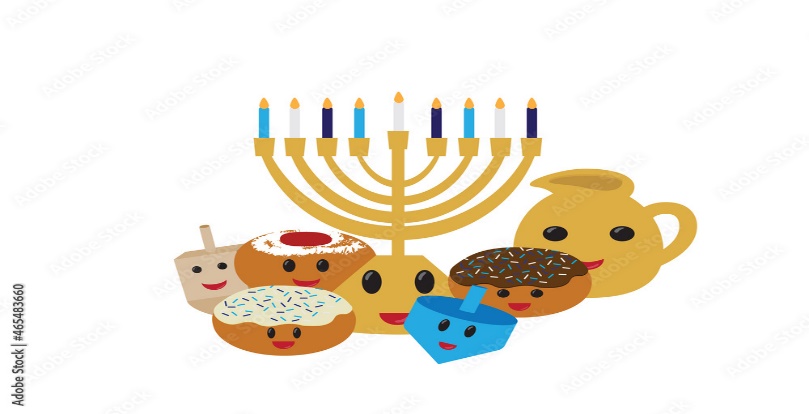 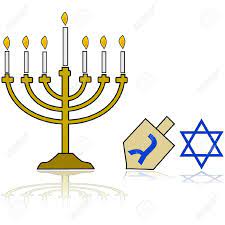 December 2023                Lunch MenuStaff Birthdays:  13th Ms. Nicole, 26th Ms. Audrey, 30th Ms. CatyMondayTuesdayWednesdayThursdayFriday1Pizza SaladPeaches4PancakesGreen Beans, CheesePears, Yogurt5Beef and Cheese Burritos, CornPineapple6Wow Butter and Jelly Sandwiches, CarrotsBananas7Grilled CheeseMixed VegetablesApplesauce8Fish SticksPeasPeaches11Macaroni and CheeseCornPeaches12Chicken and Cheese Burritos, Green BeansApplesauce13Baked ZitiBroccoliMandarin Oranges14Cheesy Chicken and Rice, CarrotsPears15Chicken NuggetsPeasPineapple18French ToastCarrots, YogurtPears19Cheese QuesadillasRed and Green PeppersMango20Turkey, Hard Boiled EggsCheese, CornApples21Hamburgers Tater TotsCantaloupe22Bosco SticksGreen BeansApplesauce25CLOSEDWinter Break26CLOSEDWinter Break27CLOSEDWinter Break28CLOSEDWinter Break29 CLOSEDWinter Break